1 December 5, 2020 To: Provost Gail Baker Dr. Kevin Guerrieri, University Senate Chair President James Harris From: Drs. Jillian Tullis and Richard C. Miller, Co-Chairs Anti-Racism Task Force Cc: Joseph Abeyta, Associated Student Government President Re: Anti-Racism Task Force Recommendations for the Board of Trustees Executive Summary/Introduction The year 2020 has been profoundly painful. The past 9 months have included the suffering wrought  by the coronavirus pandemic, which has disproportionately impacted Black and other communities  of color, as well as the brutal killing of George Floyd and other Black people by law enforcement  officers. In the Fall of 2020, in response to open letters by Black Faculty, and Black Students, and in  the context of nationwide and global protests in support of the movement for Black lives, the  University constituted the anti-racism task force, to address specifically, anti-Black racism, as part of  new initiatives to support a culture of diversity and inclusion at USD. The Anti-Racism Task Force (ARTF) was convened at the recommendation of Provost Baker in  response to a July 2nd letter from Black faculty about anti-blackness and racism on campus,  speaking to how the inequities we've witnessed this year are present in our community. In the letter  from Provost Baker dated July 21st, several objectives for the task force were outlined. Invitations to  the task force were sent out August 25th and the inaugural meeting was held on October 1st. At the request of the Board of Trustees, the Anti-Racism Task Force (ARTF) was charged with  developing a list of actionable recommendations to improve campus climate related to anti-racism.  Since the co-chairs learned of the board’s request on October 23, the ARTF has developed a list of  41 recommendations based upon reports (see, Appendix A-D) from four subcommittees: Anti Racism Training; Policies Related to Acts of Intolerance and Acts of Hate; Faculty Recruitment,  Hiring & Retention; and Student Recruitment and Retention. The subcommittees prioritized their  recommendations based upon two factors, urgency and ability to implement in the short, mid, or  long-range. The following are a checklist of those recommendations: Checklist ▪ Mandatory Annual Campus-Wide Anti-Racism Training (short-range) ▪ Revision to USD’s Hate Crimes and Acts of Intolerance Policies and Practices (short-range) ▪ Faculty Recruitment, Hiring, & Retention o Update and Mandate the use of the Faculty Recruitment and Retention Toolkit (short range) o Mentoring Program (short-range) o Research Support (short-range) ▪ Junior Faculty Writing Retreat ▪ Writing Group o Increased Support and Promotion of Faculty Affinity Groups (short-range)2 o Update Policy 4.2 to include issues relevant to anti-bias in student evaluations and  factoring in higher advising burden of BIPOC Faculty in Merit, Promotion, and Tenure  (short-range) o Mid-Career Faculty Development (short-mid-range) ▪ Mid-Career Professional and Leadership Development Program ▪ Mid-Career Innovation Award o Cluster Hires (e.g., Affirm Program) (mid-range) o Expansion of Diversity Postdoctoral Program to all Academic Units (mid-range) o Partner Hires (long-range) o Forgivable Loan Alternative to Home Buying Program (Cafeteria of Benefits) (long range) ▪ Student Recruitment o Assessment and Revisioning of the Me@USD Program (short-range) o Additional Staffing in the Office of Admissions, including staff dedicated to recruitment  of BIPOC students (short-range) o Sessions for Parents of Admitted Black Prospective Students (short-range) o Transfer Articulation, Recruitment and Degree Planning (short-range) o Implement Envisioning Enrollment 2024: Envisioning Strategies for Growing Black  Student Enrollment (mid-range) o Expansion of the Torero Promise (mid-range) ▪ Student Retention o Increase staffing in the BSRC by adding on FTE (short-range) o Black Summer Immersion Program (short-range) o Enhanced Peer Mentor Program (short-range) o Continuous Onboarding Opportunities - extended orientation (short-range) o Sequential Developmental Program (short-range) o Re-examination of Residential Life practices (short-range) o Enroll Summer Bridge Students in a common course (short-range) o Remove Financial/Racist Barriers to High Impact Practices and Signature Programs  (short-range) o Supporting Military Connected Students (short-range) o Enhanced Support of Black Graduate Students (short-range) o Additional Financial Aid for Black Students (mid-range) o Explore the Development of an Exchange Program with Xavier University (mid-range) ▪ Campus Climate and Student Experience o Campus-Wide Anti-Racism Training (short-range) o Annual/Semi-Annual Campus Climate Meetings (short-range) o Student Diversity Event Requirements (short-range) o Training for Fraternity and Sorority Life Members (short-range) o Highlight African/Caribbean/Soul Foods (short-range) o Evaluation of Campus Artifacts (short-range) o Celebrate Juneteenth as a university holiday (mid-range) o Diversification of the Board of Trustees (mid-range) ▪ Ombudsperson (short-range)3 Background The Anti-Racism Task Force (ARTF) was convened at the recommendation of Provost Baker in  response to a July 2, 2020 letter from Black faculty about anti-blackness and racism on campus. In  the letter from Provost Baker dated July 21, 2020, several objectives for the task force were outlined.  Invitations to the task force were sent out August 25, 2020 and the inaugural meeting was held on  October 1, 2020. This joint Provost-University Senate task force, co-chaired by interim Vice Provost for Diversity,  Equity and Inclusion, Dr. Richard Miller, and Dr. Jillian Tullis (CAS), began its work October 1,  2020 with the following members Pauline Berryman Powell (CAS), Bonnie Neptune (Business),  Catherine Griffith (SOLES), Corey L. Barnes (CAS), Cynthia Avery (Student Life), Eniya Pendleton  (Associated Student Government), Eric Pierson (CAS), Joseph Abeyta (Associated Student  Government), Jamall Calloway (CAS), Joel Mejia (Engineering), Kevin Guerrieri (University Senate),  Kristopher Hall (SOLES), Michael Lovette-Colyer (University Ministry), Odesma Dalrymple  (Engineering), Thomas Reifer (CAS). Charges The task force received the following charges from Provost Baker and then University Senate Chair,  Dr. Aarti Ivanic: (1) Identify Initiatives both inside and outside of the classroom that will expand anti-racist  pedagogy, advance curricular innovation, and enhance skills and resources for dialogue to create an  interconnected and shared vision of equity. The Task Force will consider best practices and provide  recommendations for educational initiatives that build capacity across the institution, identify and  strengthen existing policies and programs, and articulate suggestions for new evidence-based policies  and strategies that reflect higher-education data trends.  (2) Provide Specific data-driven proposals and reports to Provost and University Senate. The  Task Force will provide in-depth data reports (working with institutional research and other areas  for historical data) to advance knowledge, raise awareness and contribute to policy creation. This  data will help the university create a responsive awareness, educational, and resource system that will  highlight context, critical benchmarks, and create a synergy and free-flow of information. Historical  and data driven recommendations will accurately present USD’s history, understand the entrenched  structures that have prevented progress and articulate a path forward to tell our institutional story.  The task force will: a. gather and disseminate historical data on the hiring and retention of black faculty, staff,  students; b. identify the historical composition of university leadership (e.g., Deans/VPs/USD Board  of Trustees/unit-level Board of Advisors); c. identify university engagement by black alumni; d. create a historical record of achievements of our black community members which will be  recorded with institutional research. This will include updated data reports of those that have  graduated, their accomplishments and other narratives that exemplify the triumphs of our  black community to raise awareness that will be integrated into our institutional narrative. (3) Create immediate responsive systems to address bias. The Anti-Racism Task Force is  charged with providing a thoroughly researched plan for anti-racist, micro aggression and implicit 4 bias training and professional development that recognizes the needs of specific groups and  prioritizes engagement in ways that operationalize this training across the institution. On October 23rd the co-chairs learned that the Board of Trustees had requested actionable  recommendations to address antiracism for the meeting in December. Given the time between the  task force’s first meeting on October 1st and notice of the Board’s request, we have prioritized  Charge 3 and used the expertise of the committee members along with the recommendations in the  Black faculty and Black Student letter to guide our work. We expect to take up Charges 1 and 2 in  more detail subsequently during the remainder of the academic year. The majority of our  recommendations would bring us in alignment with our peer and aspirational institutions. The following recommendations are presented along with a brief description of the issue  and rationale. In some cases, we have included a timeline and anticipated expenses. With  the exception of Issue 6, each issue has a corresponding subcommittee report in the  Appendix with more details about the proposed solutions: Issue 1: Campus Climate & Antiblack Racism Solution: Annual Mandatory Campus-Wide Antiracism Training (Appendix A) Rationale: Students, faculty, and staff are experiencing acts of intolerance and hate. One solution is  to educate the entire campus community about our commitment to inclusion and antiracist  behaviors, policies, and actions. The ARTF is recommending annual mandatory anti-racism for all  employees and students. Timeline: Spring 2021 Cost: $15,000 for equivalent of two faculty course releases and one student from ITS at the rate of  $20 an hour. Issue 2: Addressing Intolerance Solution: Add an additional class of intolerant activity, namely Acts of Hate. Improve policies and  procedures related to reporting intolerant activity. Respond to intolerant activity in a clear, decisive,  and effective way. Develop a strategic plan for preventing acts of intolerance (Appendix B). Rationale: One might take the University’s classification of certain conduct as mere acts of  intolerance to be insulting. A solution to this problem is to add a class of conduct that better  captures the nature of the offensive behavior, namely an act of hate, and to address these in a way  different from other acts of intolerance. Students and faculty find it rather complicated to report  intolerant activity, lack trust that their reports will be addressed, and fear retaliation as a result of  reporting. A solution for this problem is to: 1) restructure reporting procedures; 2) add an office  (housed in the Center for Inclusion and Diversity) that would be involved with reporting intolerant  activity and would ensure oversight and lessen the fear of retaliation; and 3) be more upfront both  about what students and faculty who report can expect and about the frequency of incidents  reported and addressed. Finally, the most effective way of dealing with intolerant behavior is an  effective strategy aimed at preventing their occurrence.  Timeline: Spring 2021 Issue 3: Faculty Recruitment & Hiring Solution: Update the Faculty Hiring and Retention Toolkit developed in 2012. Mandate all  academic units implement the Toolkit, with oversight from the Vice Provost for Diversity Equity  and Inclusion. Require implicit bias training for all departmental members prior to a job search  (Appendix C).5 Rationale: The Toolkit has been used by the College of Arts and Sciences with success, yet other  units have not been required to use these strategies and face no consequences. Since departments,  and not only committees hire, implicit bias training will help ensure all department members are  informed about bias in hiring. Timeline: Spring 2021 Issue 4: Faculty Retention Solution: Develop networks of support for Black, Indigenous, and People of Color, including  research support, mentoring programs, writing retreats & symposia, professional development, and  connections off campus. Programming for all career stages (e.g, untenured and tenured) are key to  retention (Appendix C). Rationale: Once successfully recruited and hired, faculty need to arrive to a warm, welcoming  campus environment that is prepared to support minoritized faculty as they navigate their careers. Timeline: Mentoring program Fall 2021; others ongoing Issue 5: Student Recruitment and Retention Solution: Increase scholarships and other funding sources for diverse students. Increase systems of  support for diverse students. Improve USD’s culture such that diverse students see themselves as  thriving within and not merely surviving the experience (Appendix D). Rationale: Finances are a significant factor for why Black students neither matriculate nor take  advantage of study abroad programs at USD. One solution to this is to increase the number of  scholarship opportunities and other funding sources for diverse students. A second reason for why  matriculation at USD wanes for diverse students is a lack of supports. Increasing supports such as  immersion programs and mentoring would increase buy-in from, foster relationships and  community for, and offer assistance to diverse students in a way that would increase retention. A  major reason that diverse students--black students in particular--leave USD prior to graduation is  due to campus climate. Anti-racist training, meetings about and evaluations of campus climate, and  normalizing diversity (in terms of cuisine, events, acknowledgement) improve both the climate at  USD and diverse students’ perception of USD. Timeline: Fall 2021 Issue 6: Conflicts related to acts of hate and acts of intolerance can involve power imbalances,  which require impartiality, and confidentiality. Solution: Hire or appoint an Ombudsperson (No Appendix provided, can provide University  Senate committee report on establishment of a University Ombuds). Rationale: The ARTF supports prior recommendations to establish an Ombudsperson with formal  training. Timeline: Spring 20216 APPENDIX A – Anti-Racism Training Recommendations from AWARE and endorsed by  the ARTF subcommittee on Anti-Racism Training Primary training program recommendations: Use the UCSD 21-Day Challenge as a model for USD. Potential adaptations: 1. Use existing infrastructure capabilities via Blackboard (similar to the ITS RT courses  during Summer 2020) to house content, organized by weekly themes (see below). a. Customize the 21-day tracking chart (available here) for faculty to mark their  progress through the challenge. 2. Department-specific “debrief” meetings. a. Multiple, 1-hour meetings over the course of some predetermined time-window  (21 days? 1 month? 40 days (during Lent)?) b. The expectation is that all USD employees faculty will have worked through a set  of content on their own timetable and then discuss the ways in which those themes  are relevant to their department, to their students, to their classes, etc… 3. Faculty “debrief” meetings (non-Departmental). a. Use existing resources on campus (CEE?) to have faculty sign-up for small groups  where content of the challenge is discussed. 4. Live (and then recorded) webinars, similar to the style that UCSD put together, but with  USD personnel. Each webinar could be posted as content to be viewed at the conclusion of  each weekly theme. Consideration will be given to part-time employees and language requirements for frontline facilities  and auxiliary services staff. Potential weekly themes: 1. Understanding Race (historical context, white privilege) 2. The Problem of Colorblind Racism 3. Intersectionality, Power, and Privilege (racism in its many forms) 4. Black Lives Matter (analysis of the movement) 5. Racial Justice at USD (campus initiatives and accountability) 6. What anti-racism means for our students 7. Catholicism and Antiracism 8. Kumeyaay & USD Secondary recommendations: · Black Minds Matter o This option has some obvious benefits. First, enrollment in the course is free and the  only added expense is $20 for the course textbook Black Minds Matter: Realizing the Brilliance,  Dignity, and Morality of Black Males in Education by Dr. J. Luke Woods, SDSU. Second, there is  built-in accountability as participants will earn a certificate of completion. Third, the content  and infrastructure are already in place (no additional labor for USD employees to build in  Blackboard).7 o Some drawbacks: First, there is no inherent opportunity for interaction (participants can  complete the modules at their own pace, but there is no opportunity to discuss content).  Second, unlike the potential that exists with our primary recommendation, there is no USD specific content here. o Caveat: This course does seem to be more K-12 focused but there are obvious  applications for higher education as well. · Reset Reading Groups: Centering Justice and Care o This is a model that came highly recommended from one of our action team members.  Originally the content organized here was designed to gather participants into formal reading  groups. Individuals could move through the content at their own pace but with pre determined meeting times for discussion. Ideas for discussion prompts are included. While  the formal program has already passed, the content remains for others to set-up their own  reading groups. o If the 21-day challenge is deemed too difficult to mandate for all faculty (due to  scheduling, time-constraints, etc…) this may be an attractive model where the timeline is  more flexible while the content itself is still valuable. Expectations/Assessment/Cost: 1. Required anti-racism training for all administrators, faculty, staff and students annually. The  most effective interventions involve all members of the campus community. 2. Consider a refresher course in subsequent years, rather than repeating 1st year training, that  can be customized 3. All units make the completion of the training a part of merit or annual reviews. 4. Campus-wide pilot in Spring 2021 will all for a more accurate assessment of the program’s  effectiveness to pilot the training campus-wide, among all groups. The Division of Student  Affairs will be piloting the EverFi DEI module for campus employees in spring 2021. 5. Assess training to determine effectiveness – WASC recommended direct measures of  evidence with diversity initiatives (2017 interim report) 6. Cost: Course release or equivalent for 1-2 faculty members to create and administer the  program in the first year, with tech support from a student at the rate of $15-20 per hour.8 APPENDIX B – Issue 2: Acts of Hate and Intolerance Recommendations from the Subcommittee on Hate Crimes and Acts of Intolerance   This subcommittee discussed issues related to: 1) characterizing classes of acts; 2) reporting crimes  and acts (incidents); 3) consequences for incidents; and 4) proactive measures that aim at preventing  incidents. We recommend the following in accordance with each issue. 1. Recommendations for characterizing classes of acts: We recognize the difficulty in trying to classify what counts as an act of intolerance. And so we  recommend looking to the University’s mission statement for guidance  (https://www.sandiego.edu/brand/mission-vision.php). The mission statement speaks of an  inclusive and respectful community. Any act that disaffirms this should be open to examination.  (See “Act of Intolerance2.0” and “Act of Intolerance3.0” for revisions of “Acts of Intolerance” that are  informed by the mission statement.) We recommend adding a class of incidents to Hate Crimes and Acts of Intolerance,  namely Acts of Hate. It would be important to label things as acts of hate, even if they do not  rise to the level of a crime. Each is defined in the following way: Hate Crime: A criminal act committed, in whole or in part, because of one or more of the  above actual or perceived characteristics of the victim(s). Ex.: Doe assaults Smith because Smith is Asian. https://www.justice.gov/hatecrimes/hate-crimes-case-examples; https://www2.ed.gov/campus-crime/HTML/pdf/cs_hate_crimes.pdf. Act of Hate: Conduct that openly: 1) vilifies, humiliates, or expresses hatred against individuals  on the basis of gender or gender identity, race or ethnicity, disability, sexual orientation,  nationality, or age; 2) has a history of vilifying, humiliating, or expressing hatred against members  of the group; and 3) is done with the intention of vilifying, humiliating, or expressing hate  toward individuals qua group-membership. An Act of Hate is class of intolerant action (Acts of Intolerance) that expresses direct hate at some  individual via the group to which she/he belongs in a way that has historically demeaned group members, but which fails to constitute a crime. An Act of Hate must include three components: 1) be an act; 2) have a particular history; 3) be  performed with a particular intention.  Ex.: Doe dresses as the Imperial or Grand Wizard on campus and exclaims: “White power.” There are three possible definitions of an Act of Intolerance that could be adopted: Act of Intolerance: Conduct that adversely and unfairly targets an individual or group on the  basis of one or more of the following actual or perceived characteristics: (1) gender or gender  identity; (2) race or ethnicity; (3) disability; (4) religion; (5) sexual orientation; (6) nationality; (7)  age.  Ex.: Doe defaces fliers about LGBTQIA+ rights in a residence hall with the words: “No   Homo!”9 Act of Intolerance2.0 : Conduct that adversely and unfairly a) targets an individual or group on  the basis of one or more of the following actual or perceived characteristics: gender or gender  identity; race or ethnicity; disability; religion; sexual orientation; gender expression; veteran  status; nationality; or age, or b) creates a hostile or offensive environment for the individuals and  groups with the actual or perceived characteristics.  Ex.: When joking with his friend Smith in a residence hall, Doe exclaims to Smith: “Stop   acting like a f****t.” Act of Intolerance3.0 : Conduct that adversely and unfairly affects an individual or group on the  basis of one or more of the following actual or perceived characteristics: (1) gender or gender  identity or gender expression; (2) race or ethnicity; (3) disability; (4) religion; (5) sexual  orientation; (6) nationality; (7) age; or (8) veteran status.  Ex.: Doe, in a conversation with Smith (who is Asian), states: “You people [Asians] always   do so well in school.” We recommend that USD’s Rules of Conduct (https://www.sandiego.edu/conduct/the code/rules-of-conduct.php) be strengthened with language that is informed by each class of  incidents. USD may consider modifying the following: ▪ Perhaps modify “19” by adding “act of hate”. Here, “19*” would read: “Committing a hate  crime or engaging in an act of hate or act of intolerance in violation of University policy.” ▪ Perhaps add a rule of conduct after “3”. This rule, building off of but being separate from  the legally sanctionable content in “3” would read: “Certain conduct that vilifies, humiliates,  expresses hatred against, or otherwise creates a hostile or offensive environment for  members of a group on the basis of gender identity, race or ethnicity, disability, sexual  orientation, nationality, or age.” We recommend that USD create document with procedures, policies, expectations,  definitions, consequences, etc. of Hate Crimes, Acts of Hate, and Acts of Intolerance, and  make it available to students and staff via welcome/orientation packets. (See https://udayton.edu/studev/_resources/Bias%20Related%20Incident%20Protocol.pdf for an  example.) 2. Recommendations for reporting incidents: We support individual units investigating incidents, along with performing or proposing  disciplinary/corrective actions. As of now: ▪ To make a report of a hate crime, contact: Department of Public Safety, Hughes Administration Center, Room 150 Phone: (619) 260- 2222 (24-hour emergency line). ▪ To make a report of any other act of intolerance by a student(s), contact: Dean of Students or designee, Hahn University Center, Room 232, Phone: (619) 260-4588. ▪ To make a report of any other act of intolerance by an administrator or staff member,  contact: Director of Title IX and Equal Employment Opportunity Programs, Department of Human  Resources, Maher Hall, Room 101, Phone: (619) 260-7408. ▪ To make a report of any other act of intolerance by a faculty member, contact: Vice President for Academic Affairs and Provost, Hughes Administration Center 214, Phone:  (619) 260-4553;10 Dean, College of Arts and Sciences, Founders Hall 114, Phone: (619) 260-4545; Dean, School of Business, Olin Hall 341, Phone: (619) 260-4886; Dean, School of Leadership and Education Sciences, Mother Rosalie Hall 205, Phone: (619)  260-4540; Dean, School of Law, Warren Hall 200, Phone: (619) 260-4527; Dean, Hahn School of Nursing and Health Science, Hahn School of Nursing, Phone: (619)  260-4550; Dean, Joan B. Kroc School of Peace Studies, KIPJ 123, Phone: (619) 260-7919; Dean, Shiley-Marcos School of Engineering, Loma Hall 336, Phone: (619) 260-4627. However, we recommend that individual units be required to report all incidents and  actions taken to a centralized office that is representative of USD as a whole, such as the  Center for Inclusion and Diversity. We further recommend that the units conduct a timely  review of their policies and procedures related to these issues, and that a centralized office  be responsible for contacting reporters (those who report incidents) for feedback on both  units’ effectiveness in resolving issues and adherence to policies/procedures If reporters do  not believe that their concerns were addressed adequately, then they will be able to appeal  to the designated office directly to adjudicate concerns. Here are two examples of our recommended reporting-procedures (see page 13 for  flowchart): A. After an individual files a report to their respective unit, the unit reviews the report  within three days. The unit then contacts the individual within two days after review, and  begins the investigation process. Units complete its investigation within thirty days after  reviewing reports, and performs/recommends an action that addresses the issue. Within  three days after coming to a decision to perform/recommend the action, the unit both  informs the individual who has filed the report and submits a report to the Center for  Inclusion and Diversity (CID). Afterwards, the CID contacts the individual twice to ensure  that the unit has effectively resolved the issue and adhered to policies/procedures pursuant  to “c.” (The CID contacts the individual within seventy-two hours after the individual is  made aware of the unit’s action/recommendation, and again thirty days after having first  contacted the individual.) If, at either time of contact with CID, the individual is not satisfied  that the unit has resolved the issue, then the individual can appeal to the CID to adjudicate  the issue pursuant to “d”. When this happens the CID responds to her/him within three  days of the appeal with a decision to defer, reinvestigate, or overrule the unit. If the CID  chooses to reinvestigate, then it completes its investigation within fifteen days of the  response to the appeal, and announces its decision within three days after completing the  investigation. (See flowchart on page 13 for steps in this reporting-procedure.) a. What reporters can expect: i. Acknowledgment that an incident has been reported (immediately after e- or  paper-submission). ii. Contact from the respective unit within two days after the unit reviews the  report (within five days of filing the report). iii. Contact from the respective unit three days after investigation has been  completed to discuss both the investigation and the unit’s response (within  thirty-eight days of filing the report).11 iv. Contact from the CID within three days after second contact with the  respective unit (within forty-one days of filing the report). v. Contact with the CID thirty days after initial contact with CID to ensure that  the respective unit’s action/recommendation was effective, and that the unit  followed policies/procedures (within seventy-one days of filing the report). B. An individual files a report directly to the CID because of fear of retaliation by  her/his respective unit. The CID reviews the report within three days. The CID contracts  the individual within two days after review, and begins the investigation process. The CID  completes its investigation within thirty days after it reviewed the report, and  performs/recommends an action that addresses the issue. Afterwards, the CID contacts the  individual and the respective unit within three days of its decision (to alert the unit that a  report has been filed [but without revealing the individual’s name]). Finally, the CID contacts  the individual after thirty days to ensure that no she/he has not been retaliated against. a. What reporters can expect: i. Acknowledgment that an incident has been reported (immediately after e- or  paper-submission). ii. Contact with the CID within two days after the review of the incident (within  five days of filing the report). iii. Contact with the CID three days after investigation to discuss the  investigation and its response (within thirty-eight days of filing the report). We recommend that the centralized office (the CID) be responsible for keeping a record of  all incidents that occur at USD and that the centralized office (the CID) be responsible for  collating and reporting an annual summary of incidents to the USD community that shows  the number (each year) and rise/decline (across years) of incidents. 3. Recommendations for consequences for crimes and acts: ▪ Expulsion or termination for all Hate Crimes. ▪ Disciplinary actions or corrective measures for Acts of Intolerance that are neither Acts of  Hate nor Hate Crimes be determined on a case-by-case basis. (We recognize that certain  Acts of Intolerance are forms of protected speech. This recommendation is for conduct that  does not fall under protected speech.) ▪ Disciplinary actions for Acts of Hate be determined on a case-by-case basis. (We  recognize that certain Acts of Hate are forms of protected speech. This recommendation  is for conduct that does not fall under protected speech.) ▪ USD perform corrective measures for all Acts of Hate. i. When Acts of Hate occur (even those that fall under protected speech), we  recommend the University (perhaps the CID) hold discussions about the  historical context of the acts so that students, staff, and faculty know why they  are both hurtful and dangerous, and why they do not accord to USD’s mission or  core values (even though they are protected speech).12 4. Recommendations for proactive measures that have the aim of preventing crimes and  acts: ▪ Create an atmosphere of inclusion, diversity, and respect across campus, including by  promoting awareness of the cultural resilience and achievements of various groups  subjected to racism and discrimination.  ▪ Promote a culture of inclusion will go a long way towards creating a vibrant and diverse  community. And promoting such a culture should help prevent Acts of Intolerance, Acts  of Hate, and Hate Crimes. ▪ USD begin each term or year with a representative who explains each class of incidents  either by Anti-Racist training or a mandatory session (perhaps during orientation). ▪ A section of the Anti-Racist training module (which will mirror the FERPA and Title IX  modules) be devoted to explaining Hate Crimes, Acts of Hate, and Acts of Intolerance, along  with reporting, consequences, and expectations for students/faculty/staff. ▪ A more clearly laid out webpage with definitions, examples, reporting-procedures and - timelines, and what USD is committed to doing in response to acts of intolerance. (For a  good example, see:https://deanofstudents.stanford.edu/acts-intolerance-protocol; https://communitystandards.stanford.edu/freedom-speech-and-fundamental-standard.)13 Acts of Hate and Intolerance Reporting Flow Chart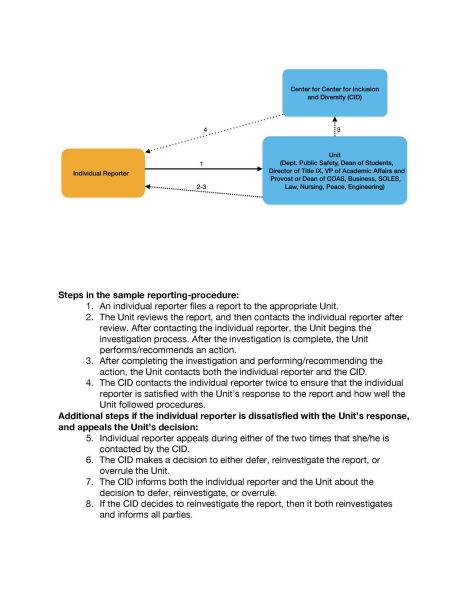 14 APPENDIX C – Issues 3 & 4: Faculty Recruitment, Hiring & Retention Recruitment Material: 1. To encourage applicants from underrepresented populations, information should be made  available regarding the presence of a supportive community for faculty, staff and students.  Website information for the Center for Inclusion and Diversity (CID), the United Front  Multicultural Commons, Black Employee Alliance, Women’s Commons, Black Student  Resource Commons and the LGBTQ+ and Allies Commons and the First-Gen Action  Team. Updating the 2012 Faculty Retention and Recruitment Took Kit: The sub-committee reviewed and discussed their concerns over the overall recruitment and hiring  policies and procedures as they relate to faculty and staff of color within the many academic and  non-academic units of the University. Concerns expressed included compliance with established procedural documents such as the 2012  Faculty Retention and Recruitment Tool Kit, and accountability regarding oversight of its  compliance of the logistical guidelines. Requirement that ALL faculty searches follow the guidelines and procedures stated in the Faculty  Retention and Recruitment Tool Kit. Advertisements for faculty positions should consider multi-level open rank considerations (beyond  entry level assistant professor ranks) Advertising in minority (BIPOC) serving academic listservs, publications, websites, etc. Based on funding availability, consideration given to a cluster hiring program The establishment of a minority hiring plan to promote BIPOC faculty and Postdoc hires. Training for Search Committee Members Given the concerns expressed regarding the training of search committees with respect to implicit  bias, construction of position announcements, search committee composition, diversity of  applicant/candidate pools, and logistical matters. ALL search committees, the department heads  and faculty undergo training to include Implicit Bias, prior to the commencement of the  search process. Oversight from the Office of the Vice Provost for Diversity, Equity and Inclusion of all  search processes to insure accountability and compliance with the Tool Kit guidelines. Administrative reviews of candidate pools lacking diversity may result in decisions requiring search  committees to increase the diversity of the pool before submitting recommendations for the next  stage in the hiring process. Training for Chairs/ Department Heads/ Dean: The Provost or the unit administrator shall be responsible for making arrangements to provide  leadership training to chairs / department heads with regards to issues specific to BIPOC faculty, to 15 include facilitation of a welcoming environment, collegial relationships, performance expectations,  tenure and promotion criteria, professional development, and sense of community. Guide book or  website with resources that can help new hires who are not from San Diego, especially hires that  identify as people of color, integrate into the wider San Diego community Orientation to San Diego: Provide a listing of churches, hair salons/barber shops, restaurants/businesses owned by people of  color, guidance related to housing, banking, recreational activities, etc. Junior BIPOC Faculty Writing Retreats: Junior faculty are often overwhelmed with responsibilities and have to juggle time to write. Despite  being a teaching institution, research is still a major part of the tenure requirements. Sponsorship of  a writing retreat to occur every semester would give BIPOC junior faculty and others the  opportunity to focus on research. This may also include writing assistance from senior faculty or  other outside professionals. A similar plan is already in effect in SOLES. BIPOC Writing Groups Coordinated opportunities for BIPOC faculty to collaborate in writing together at scheduled  intervals. There may be opportunities for interdisciplinary work, however, the primary goal is to  create a community of scholars focused on publications. BIPOC Research Symposia As an addendum to the retreats, the university could sponsor monthly faculty writing groups for  BIPOC, particularly those whose research focuses on communities of color. This would provide an  opportunity to share research with faculty who understand the necessity of understanding  marginalized groups and can assist in this work. The format may include open meetings where all  faculty are invited and closed meetings where invitations will be primarily extended to faculty of  color. A symposium is also an opportunity for faculty exchanges to facilitate the exploration of  interdisciplinary concepts in research or teaching There may also be space for students to attend to see faculty of color present their work. BIPOC Mentorship Program In cooperation with the Deans, Center for Educational Excellence, and CID, the University could  sponsor mentorship programs considered to be a vital part of new faculty and staff onboarding.  Mentoring options may include, mentoring teams, junior-senior mentor pairing, mentoring to  include reviews of successful tenure and promotion portfolios, establishment of community  partnerships that create internal and external relationships, etc. BIPOC Social Gathering  To increase feelings of belonging and solidarity among faculty of color, the committee proposes bi monthly social gatherings to be coordinated by the CID. Research Support for Faculty of Color To enhance efforts to retain faculty of color, the University should establishment a source of funds  that will be accessible to faculty of color that can provide grant writing support or that can be used  to buy out teaching time (at least once) to facilitate research engagement.16 Addendum – The following recommendations were suggested by task force members not on this  Faculty Recruitment, Hiring & Retention submitted and therefore not included in the  subcommittees report. Several of these recommendations are among the best practices suggested by  Columbia University and Harvard University  (https://provost.columbia.edu/sites/default/files/content/Faculty%20Diversity%20and%20Inclusi on/BestPracticesFacultyRetention.pdf; https://coache.gse.harvard.edu/blog/findings-first-ever multi-institutional-survey-faculty-retention-exit-infographic)  Increased Support and Promotion of Faculty Affinity Groups Update Policy 4.2 to include issues relevant to anti-bias in student evaluations and factoring in  higher advising burden of BIPOC Faculty in Merit, Promotion, and Tenure Mid-Career Faculty Development ▪ Mid-Career Professional and Leadership Development Program ▪ Mid-Career Innovation Award Cluster Hires (e.g., Affirm Program) Expansion of Diversity Postdoctoral Program to all Academic Units Partner Hires Forgivable Loan Alternative to Home Buying Program (Cafeteria of Benefits)17 APPENDIX D – Issue 5: Student Recruitment & Retention Our recommendations related to recruitment are as follows 1. Envisioning Enrollment 2024: Envisioning Strategies for Growing Black Student  Enrollment. The Anti-Racism Task Force supports the recommendations advanced by Steve  Pultz to university leadership to increase recruitment of Black and Hispanic/Latinx students. 2. Assessment and Revisioning of the Me@USD Program – Based upon the anecdotal  accounts provided by numerous undergraduate students regarding the contrast between their  participation in the Me@USD program and their lived experience on USD’s campus as a PWI,  we recommend the Me@USD program be re-assessed. While the yield of this program has been  a successful tool in the recruitment of minority students, including Black students, a  reexamination of the learning outcomes, including understanding of campus demographics as  well as support systems should occur. 3. Expansion of the Torero Promise - As an anchor institution, USD strives to connect with and  serve the local community. We recommend that the Torero Promise expands within San Diego  to campuses with a high percentage of students with free/reduced lunch. These low-income,  first generation students require additional support to navigate the admissions process. There  may be an opportunity for students, through the Mulvaney Center to mentor high school  students at the “Torero Promise High Schools” to support the high school students’ application  process. 4. Additional Staffing in the Office of Admissions - A 2015 AACRAO report indicated that the  average admissions staffing model for an institution the size of University of San Diego’s is 25.6  counselors. Our current Office of Admissions includes a team of 19. In an effort to support the  continued diversification of our undergraduate population, we support the prioritization of the  addition of additional admissions counselor positions. These individuals would focus on  recruitment of BIPOC students both locally with the expansion of the Torero Promise and  throughout the country.18 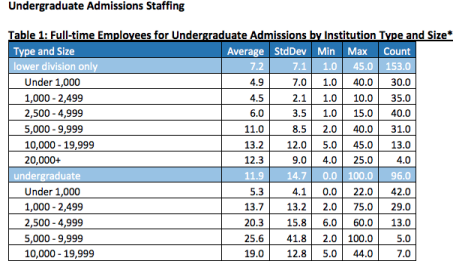 5. Sessions for Parents of Admitted Black Prospective Students – A 2018 study by Chapman,  T.K. Contreras, F., & Martinez, E. noted that: “successful institutions show their commitment  to racial diversity by supplying parents with ample information about students’ postsecondary  challenges and the institution’s plan to meet those challenges. Additionally, within the process of  sharing information with parents, colleges and universities need to highlight institutional systems  of supports, campus programs, social opportunities, and opportunities to build relationships  with faculty that relate to the students as individuals and members of an underrepresented racial  minority group” (p. 45). Knowing that family support is a large part of a student’s decision about where to attend college,  we recommend that the Office of Undergraduate Admissions collaborates with Parent and  Family Relations to develop and offer virtual sessions specifically for the parents/family member  of Black admitted students, including a mail invitation to attend the virtual events. This event  would be supported by the Black Student Resource Commons, student leaders, and Black faculty  and administrators to meet the objectives outlined above. 6. Transfer Articulation, Recruitment and Degree Planning – This will include credit analysis  for transfer students, which will help us be more transparent with the length of time and cost  associated with attending USD. This should be accompanied by a readily available transfer  articulation guide that outlines how certain courses would transfer to our University. This will  assist in recruitment and retention of all students, including Black students. Additionally we  recommend USD explore opportunities to further engage with the San Diego Community  Colleges. Recognizing that San Diego is a military community, and that many of USD’s Black  students identify as military connected (16%), and also enter USD.19 Retention Retention of students must be a coordinated effort between Academic Affairs and Student Affairs.  We recommend the Center for Inclusion and Diversity, specifically the Vice Provost for Diversity,  Equity and Inclusion coordinate these efforts. 1. Black Summer Immersion Program – We support the request noted on the Black faculty  letter, and the Strategic Initiatives Proposal (submitted by Dr. Ashley Barton in 2018 and will be  submitted again in 2020) for a Black Summer Immersion Program. This program would occur  prior to the traditional SSS Summer Bridge to allow for participation in both opportunities.  Levitz & Noel (1989) determined that the first experiences a first year student has may be the  single largest determinant of whether the student feels successful or unsuccessful in college. This would be intentionally designed for students to begin to develop a sense of belonging  and community, a need identified in the Fall 2020 Transition Survey (and noted below). 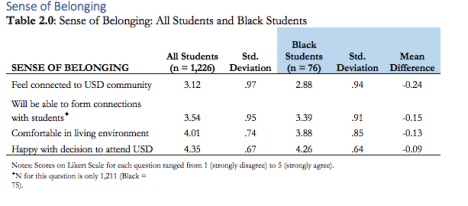 Additionally, the learning outcomes would include financial literacy, academic literacy (with a focus  for on-time graduation), and understanding of academic resources, time management and  conquering imposter syndrome, among others. According to the Fall 2020 Transition Survey, these  are also areas of need.20 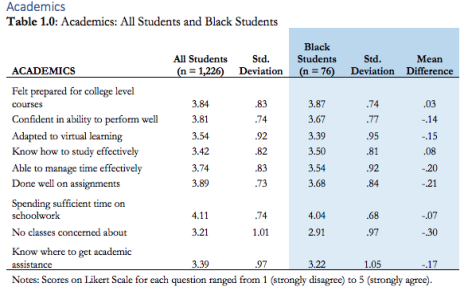 2. Enhanced Peer Mentor Program – According to Eakins A. and Eakins, S.L., Peer mentorship  programs designed specifically for Black students ensure students are engaging in positive  relationships with their peers, and helps decrease the attrition rate of first year students. While  the Black Student Resource Commons (BSRC) has a peer mentoring program, we believe  providing incentives for students to serve as peer mentors (i.e. stipend) may increase the number  of mentors, and decrease the mentor/peer ratio. Additionally, these mentors would be  responsible for attending training, and scheduled events in addition to 1/1 meetings with their  mentees. We propose mentors be compensated $500/semester to account for their investment  in their peers, and lost income opportunities on or off campus, due to assuming this leadership  role. Mentees who complete the program would receive a $100 Torero Store gift card at the end  of each semester. 3. Continuous Onboarding Opportunities – Eakins, A. and Eakins, S.L. (2017) found African  American men account for 4.3% of the total enrollment at 4-year postsecondary institutions in  the United States, which is the same percentage enrolled in 1976. Additionally, USD struggles  with the retention of Black students, particularly Black males to degree attainment. We  recommend onboarding activities for Black students continue into the first semester (beyond  “Welcome Black Week”), for both first-time first-year students as well as transfer students, and  that gender-specific programs be offered. 4. Sequential Developmental Program – A program will be designed to support students’ sense  of belonging, team building, and bonding. Specifically, this annual program will challenge  students to get out of their comfort zone, and work together during both day trips and retreat type experiences. Additionally, day trips will be planned in collaboration with Outdoor  Adventures. The positive impacts that outdoor experiences have on students, “by helping 21 students develop constructive social support systems as well as by providing them with feelings  of belonging, trust, and connection to a group of peers (Bell, 2005a, 2005b).” In fact, Astin  (1993), Bell and Holmes (2011), Chickering (2000), and Pascarella and Terenzini (2005), all  found that these peer relationships provide both critical emotional support and strengthen  overall educational gains. Bell et al. (2014) reviewed outdoor education programs at US colleges  and found three outcome variables important to all campuses: increased GPA, increased  retention, and increased levels of student development. Additional sub-factors with significant  results include improved connections with peers (Bell, 2012); social adjustment (Bobilya, Akey,  & Mitchell, 2011; Brown, 1998); interpersonal relationships (Gass, 1987); friendship formation  (Austin, Martin, Mittelstaedt, Schanning, & Ogle, 2009; Austin et al., 2010; Devlin, 1996); social  support (Bell, 2006); sense of strong social support network, attachment, sense of fitting in  (Austin et al., 2009); and task leadership (Frauman & Warywold, 2009). Thus, this proposed sequence has the potential for improving retention by strengthening  community, increasing confidence, as well as improving educational outcomes. The program  also aligns with USD’s Access and Inclusion, Engaged Scholarship, and Care for our Common  Home Pathways to 2024. An example of possible progressions: First year A day trip preceded by an orientation session, and follow-up. Second year A weekend long experience, to a national park (with talks given by BIPOC national park  employees). The trip would be preceded by a few orientation sessions prior to the experience. Third year An exchange to an HBCU (such as Xavier) or a trip to Mexico. The trip would be preceded by a  few orientation sessions prior to the experience. Fourth year A culmination for seniors on a long weekend retreat. These trips could first focus on the local San Diego environment/culture/history and  developing skills and community building activities, then shift the focus to the larger US/world  while still further developing individual skills and community building. 5. Increase staffing in the BSRC – Allocate one additional full-time position in the Black Student  Resource Commons. This additional staff member will assist with the development and  implementation of intentionally designed retention programs focusing on: community  development, academic advising to reduce time to degree, academic support, and career  development. 6. Re-examination of Residential Life practices – Traditionally, Residential Life has ensured  that Black students are located within close proximity to another Black student (not roommates).  This has been received with mixed reviews by students. A focus group of current Black  sophomores (who lived on campus last year) may provide guidance and insight. Additionally, a  question on the housing application asking this of incoming minority students may be helpful. a. As a possible recommendation, we can consider an opt-in, first-generation housing area.  This could also mean an additional LLC or TLC theme focusing on diversity, inclusion, 22 and civic engagement (possible name: Unity). Be very intentional in where students are  housed, such that our first-generation students are not placed in too densely populated  or suboptimal living conditions. Our recommendation is either Valley A or B, depending  on the number of students who opt-in. 7. Enroll Summer Bridge Students in a common course – All students from both the Black  Summer Immersion Program and the SSS Summer Bridge Program will be enrolled in a course  (may need 2 sections) together during their first semester to continue to build community.  Ideally this course would meet a diversity requirement. This course will keep the momentum  from the summer to the academic year, keeping continuity and a sense of community beyond  the summer and into the first year. Summer Bridge and Trio Programs are essential programs for  recruitment and retention for all students of color, governmental funded, the university should  remain posed to fully fund these efforts if USD is not funded by the government.  8. Remove Financial/Racist Barriers to High Impact Practices and Signature Programs – As noted in the Black Student Letter, students perceive finances as a barrier to study abroad. We  encourage additional collaboration between the International Center and the BSRC to better  inform students of how these programs are financially feasible. Furthermore, we acknowledge  that an additional barrier is the loss of income while participating in study abroad. Using the ‘20- ’21 academic year as a model, departments should consider whether a student could complete  their Work-Study position remotely, to further reduce the financial barrier to this opportunity.  Other signature programs such as the Honors Program, are encouraged to examine their  recruitment strategies to dismantle existing racist or bias practices as well as the course offerings  to ensure they are enticing to a diverse student population. We also encourage the Career  Development Center to intentionally partner with the BSRC to increase the number of Black  students participating in the financially supported summer internship program. 9. Additional Financial Aid for Black Students – Finances are a significant factor why Black  students do not persist to graduation. In fact, the American Council on Education indicates that  ⅔ of Black students do not complete their degrees because of finances. The Fall 2020  Transition Survey indicated finances was a higher concern of our Black students than our overall  student population.23 Therefore, we support the requests advanced through the Black student letter requesting  additional scholarship and grant opportunities (both merit and need based) for Black  students, as permitted by law. The University will have a commitment to meet the financial  aid needs of tuition and housing for four years, regardless of the increase in tuition. This is  to reduce the financial gap that precludes students from graduating. 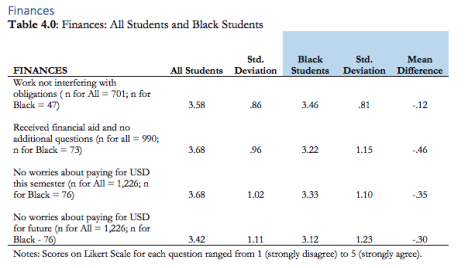 10. Explore the Development an Exchange Program with Xavier University – Xavier  University is the only Catholic Historically Black University (HBCU). Xavier University of  Louisiana graduated more African American physics baccalaureates in 2005 than all of the Big  Ten schools combined (Stassun, Burger, Lange, 2010); therefore, the argument is made that  institutional partnerships with HBCUs are effective solutions for broadening participation in the  STEM fields (Stassun, 2003). Additionally, Griffith (2010) found that women, Blacks, and  Hispanics are less likely to be in a science or engineering major at the start of their college  experience, and less likely to remain in these majors by its conclusion. Landivar (2013) found  that because most STEM workers have a science or engineering college degree,  underrepresentation among science and engineering majors could contribute to the  underrepresentation of women, Blacks, and Hispanics in STEM employment. An exchange  program, particularly for students and faculty in the STEM fields should be explored by the  Deans of the College of Arts and Sciences and the Shiley Marcos School of Engineering. 11. Supporting Military Connected Students – Increased staffing in the Military and Veterans  program to aid in intentional recruiting and academic advising. Military connected students  represent a higher percent of Black students at both undergraduate (5.5%) and graduate (8.9%)  levels. Approximately 52% of military connected students come to USD as transfer students. It  is very common for veterans to take courses in numerous cities and at different institutions  based on where they are stationed. An individual who could serve to both recruit students, assist  them with the course articulation, and help map their path to graduation would demonstrate  USD’s commitment to students who have served our nation. The diversity of the military 24 connected students, the proximity of USD as an anchor institution within a military community,  and USD’s goal to recruit an increased population of military connected students all underscore  the importance of adding this position. 12. Enhanced Support of Black Graduate Students – The needs of Black graduate students  parallel to some extent, the needs of Black undergraduate students. Specific recommendations  include: a. Intentional introduction to affinity groups during orientations of different schools b. Connection with Black faculty members c. Formalized mentorship programs d. Grant and other financial support e. Enhanced connection to the USD Community and the Black Student Resource Center,  specifically events that celebrate culture. f. Connection to community partnerships and volunteer opportunities Campus Climate Multiple indicators, including the results from USD’s administration of the NSSE in 2018 clearly  identify that USD is not as welcoming an environment for Black students as it is for others. Black students also do not believe the campus is as committed to diversity compared to other  populations.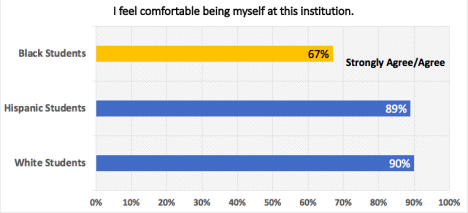 25 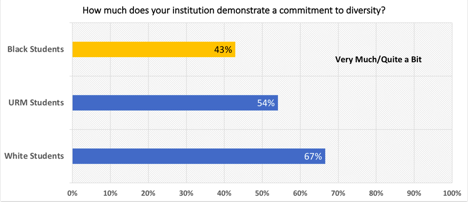 USD must continue to strive to improve the campus climate. Improving the campus climate will aid  in both recruitment and retention of Black students. It is imperative for students to feel a sense of  belonging at our University from the time they are accepted, to the time they graduate. With regards  to this construct, the Anti-Racism Task Force makes the following recommendations: 1. Campus-Wide Anti-Racism Training – As underscored in the Black Student Letter, the  Black Faculty Letter and the Campus Climate Task Force Recommendations, an anti-racism  course to include training on implicit bias and anti-Blackness must be implemented annually  for all faculty, staff and students. Faculty and Staff should have completion of this training  program factored into the calculation of merit pay increases. 2. Annual/Semi-Annual Campus Climate Meetings – The Provost and Vice President for  Academic Affairs, Deans, and the Vice President of Student Affairs, along with the Vice  Provost for Diversity, Equity and Inclusion should hold regular meetings with students to  listen to concerns related to the campus climate. Groups should include leaders from the  Black Student Union, African Student Union, Black Graduate Students, SOC STEM and  others. 3. Student Diversity Event Requirements – The LLC and TLC courses should incorporate a  requirement for students to attend (2) diversity, inclusion and equity events each semester.  The attendance should factor into students’ class participation grades and faculty should be  encouraged to provide opportunities to discuss events and/or require reflection papers.  Additionally, we recommend that attending programs related to anti-racism be added to the  Compass, Passport and Connect Programs. 4. Fraternity and Sorority Life (FSL) – Student Leaders, particularly the leaders of the three  Councils (IFC, Panhellenic and FSMC) as well as the executive boards of each chapter will  be required to participate in the campus-wide student leader training, which addresses anti racism. In addition, an educational program for all new members will be created. Included in  the curriculum for this program would be historical context on the founding of fraternal  organizations as well as activities focused on identity and leadership development. This 26 historical context would inform students on the pieces of their organization that they can  and should question, challenge, and redesign to ensure the FSL Core Principle of “Belonging  through Inclusive Practices” can be achieved. 5. Highlight African/Caribbean/Soul Foods – Celebrating the authentic foods of the  heritage of our Black students (on different nights) in the Student Life Pavilion provides  cultural experiences for non-Blacks and elevates and honors the various cultures that  represent USD. 6. Celebrate Juneteenth as a university holiday – We recommend that the university  acknowledge, if not cancel classes and work on this important day celebrating the  emancipation of enslaved people in the United States. 7. Diversification of the Board of Trustees – We encourage an intentional effort to be made  in diversifying the Board to more closely represent the diversity of the student body. A 2016  report by Eckel and Trowel for TIAA states “Boards are uniquely positioned to drive and  sustain a focus on diversity.” While the Task Force is not informed on how prospective  Board of Trustees are identified, we encourage intentional measures to be instituted to avoid  the “mirror effect” of current trustees identifying others “like them.” Furthermore, Kramer  and Adams (2020) share that it is unlikely for the “importance of diversity and the board’s  responsibility to achieve it without a full board discussion of the connection between board  diversity and the mission of the institution.” 8. Evaluation of Campus Artifacts – Artifacts play a significant role in the campus culture.  As universities across the United States have been called to remove statues of confederate  figures, USD must evaluate its existing artifacts and remove those tied to the oppression of  BIPOC community members. Enhancing and elevating the diversity represented in art,  sculptures, music, etc. illustrates an ongoing commitment to all members of the university  community.27 Acknowledgements The members of the Anti-Racism Task Force wish to thank the members of AWARE, Suzanné  Walther, Minh-Ha Hoang, Evan Crawford, Paula Krist, Holly Hoffman and the countless others  who have supported the development of these recommendations.  References AACRAO (2015). Admissions Staffing and Responsibility. https://www.aacrao.org/docs/default source/research-docs/aacrao-november-2015-admissions-staff-size.pdf?sfvrsn=135e93cf_6 American Council on Education (2012). On the Importance of Diversity in Higher Education. Board  Diversity Statement Astin, A. W. (1993). What matters in college? Four critical years revisited. San Francisco, CA: Jossey-Bass. Austin, M. L., Martin, B., Mittelstaedt, R., Schanning, K., & Ogle, D. (2009). Outdoor orientation program  effects: Sense of place and social benefits. Journal of Experiential Education, 31, 435–439. Austin, M. L., Martin, B., & Yoshino, A. (2010). The intersection of community and place in an outdoor  orientation program. Journal of Outdoor Recreation, Education, and Leadership, 2, 74–92.  https://doi.org/10.7768/1948-5123.1033 Bell, B. J. (2005a). College students’ development of social support and its relationship to pre-orientation  experiences (Unpublished doctoral dissertation). University of New Hampshire, Durham. Bell, B. J. (2005b). Social support development and wilderness pre-orientation experiences. Journal of  Experiential Education, 28, 248-249. Bell, B. J. (2006). Wilderness orientation: Exploring the relationship between college preorientation  programs and social support. Journal of Experiential Education, 29, 145–167.  https://doi.org/10.1177/105382590602900206 Bell, B. J. (2012). Assessing the effectiveness of an adventure-based first-year experience class. Journal of  College Student Development, 53, 347–355. https://doi.org/10.1353/csd.2012.0031 Bell, B. J., Gass, M. A., Nafziger, C. S., & Starbuck, D. (2014). The state of knowledge of outdoor  orientation programs: Current practices, research, and theory. Journal of Experiential Education, 32,  31–45. https://doi.org/10.1177/1053825913518891 Bell, B. J., & Holmes, M. (2011). Important factors leading to outdoor orientation program outcomes: A  qualitative exploration of survey results. Journal of Outdoor Recreation, Education, and Leadership,  3(1), 26–39. https://doi.org/10.7768/1948-5123.1075 Bobilya, A. J., Akey, L., & Mitchell, D., Jr. (2011). Outcomes of a spiritually focused wilderness orientation  program. Journal of Experiential Education, 33, 301–322. https://doi.org/10.5193/JEE33.4.301 Brown, D. (1998). Does an outdoor orientation program really work? College and University, 73(4), 17–23. Chickering, A. W. (2000). Creating community within individual courses. New Directions for Higher  Education, 109, 23-32. Devlin, A. (1996). Survival skills training during freshman orientation: Its role in college adjustment. Journal  of College Student Development, 37, 324-334. Eakins, A., & Eakins, S.L. (2017). African American Students at Predominantly White Institutions: A  Collaborative Style Cohort Recruitment & Retention Model. Eckel, P.D., and Trowel, C.A. (2016). Boards and institutional diversity: Missed opportunities, points of  leverage. TIAA Institute. Educationdata.org, accessed 11/19/2020. College Dropout Rates, general statistics.  https://educationdata.org/college-dropout-rates/28 Frauman, E., & Waryold, D. (2009). Impact of wilderness orientation program on college student’s life  effectiveness. Journal of Outdoor Recreation, Education, and Leadership, 1, 191–209. Gass, M. (1987). The effects of a wilderness orientation program on college students. Journal of Experiential  Education, 10, 30–33. https://doi.org/10.1177/105382598701000208 Griffith, A.L. (2010) “Persistence of Women and Minorities in STEM Field Majors: Is It the School That  Matters?” Economics of Education Review 29(6): 911–922. Kramer, V.W. and Adams, C.T. (2020). Increasing Diversity on the Boards of Colleges and Universities. The  Association of Governing Boards of Universities and Colleges. Volume 28, Number 5. Landivar L.C. (2013). Disparities in STEM Employment by Sex, Race, and Hispanic Origin, American  Community Survey Reports ACS-24, Washington, DC: U.S. Census Bureau.  www.census.gov/prod/2013pubs/acs-24.pdf Levitz, R., & Noel, L. (1989). Connecting students to Institutions: Keys to retention and success. In M. L.  Upcraft & J. N. Gardner (Eds.), The freshman year experience: Helping students survive and  succeed college (pp. 65-81). San Francisco, CA: Jossey-Bass. Pascarella, E., & Terenzini, P. (2005). How college affects students: A third decade of research (Vol. 2). San  Francisco, CA: Jossey-Bass. Stassun, K.G., Burger, A.. & Lange S.E. (2010) The Fisk-Vanderbilt Masters-to-PhD Bridge Program: A  Model for Broadening Participation of Underrepresented Groups in the Physical Sciences through  Effective Partnerships with Minority-Serving Institutions, Journal of Geoscience Education, 58:3,  135-144 Stassun, K.G. 2003, “Enhancing Diversity in Astronomy: Minority-Serving Institutions and REU Programs:  Strategies and Recommended Actions”, Bulletin of the American Astronomical Society, 35, 5, 1448 Additional sources for policy recommendations: ● A Tiered Approach: https://www.insidehighered.com/views/2020/07/02/actions-higher ed-institutions-should-take-help-eradicate-racism-opinion ● By Group (Faculty, Staff, Students, and University-wide): https://www.mines.edu/diversity/wp content/uploads/sites/278/2020/07/Recommendations-for-Academic-Institutions-to become-Anti-Racist-Black-In-Engineering.pdfYear Admissions Yield Yield from Me@USD2017 26% 30%2018 21% 38.2%2019 16% 20%